№ в избир.спискеФАМИЛИЯ ИМЯ ОТЧЕСТВОТелефонэл. почта скайпМесто работыДата и Место рождения Адрес   РСФСРПРИМОРСКИЙ192  БЕСПАЛОВ ВЛАДИМИР ГЕОРГИЕВИЧ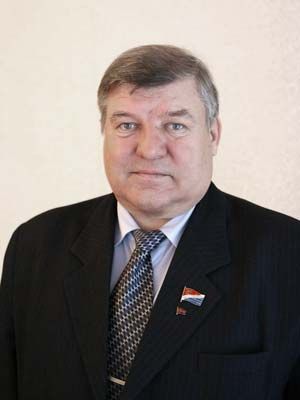 (423) 220-55-11.Факс (423) 220-55-09,chairman@zspk.gov.ruдепутат Законодательного СобранияРодился 21 марта 1950 года в г. ХабаровскеАдрес Законодательного Собрания Приморского края:г. Владивосток, ул. Светланская, 22,  690110,193ГРИШУКОВ ВЛАДИМИР ВИТАЛЬЕВИЧ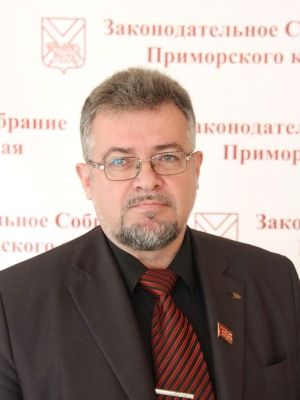 (423) 220-55-11.Факс (423) 220-55-09chairman@zspk.gov.ru ДепутатЗаконодательного Собрания Приморского краяРодился 17 марта 1956 года в г. Находка Приморского краяАдрес Законодательного Собрания Приморского края:г. Владивосток, ул. Светланская, 22,  690110,194    КОНДРАШОВ СЕРГЕЙ НИКОЛАЕВИЧ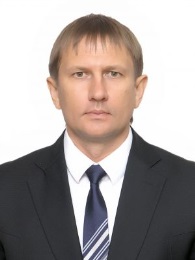 (423) 220-55-11.Факс (423) 220-55-09chairman@zspk.gov.ru ДепутатЗаконодательного Собрания Приморского края21 марта 1971 года в городе ЛенинградеАдрес Законодательного Собрания Приморского края:г. Владивосток, ул. Светланская, 22,  690110,195КОРНЕЕВ ЮРИЙ АЛЕКСАНДРОВИЧ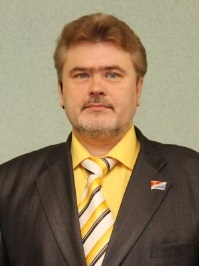 (423) 220-55-11.Факс (423) 220-55-09chairman@zspk.gov.ru ДепутатЗаконодательного Собрания Приморского края28 июля 1968 года на ст. Лазо г. ДальнереченскаАдрес Законодательного Собрания Приморского края:г. Владивосток, ул. Светланская, 22,  690110,